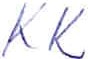 'VZádost o poskytnutí individuální dotacez rozpočtu Karlovarského krajeIdentifikace žadateleZadatel je:  [3J právnická osoba	D fyzická osobaDalší část identifikace vyplní pouze pravnická osobaObsah žádostiŽadatel o příspěvek prohlašuje, že:Čestné prohlášeníVšechny údaje jsou pravdivé.U něj neprobíhá insolvenční řízení, v němž je řešen jeho úpadek nebo hrozící úpadek nebo že nebylo rozhodnuto o jeh o úpadku.Nemá splatný dluh a má vyrovnány veškeré závazky vůči poskytovateli.Nebyl pravomocně odsouzen za trestný čin .Název (právnická osoba)Jméno a příjmení (fyzická osoba)Regionální rada regionu soudržnosti SeverozápadIČO (právnická osoba)Rodné číslo (fyzická osoba)75082136Ad resaBerní 226111, 400 01 Ústí nad LabemStatutární zástupce právnické osobyBc. Pavel CsonkaBankovní účet žadatele4361022/0800Telefon475 240 600E-mailxxxxxxxxxxxxxxxxOsoby zastupující právnickou osobu s uvedením právníhodůvodu zastou peníPředseda Regionální rady regionu soudržnosti SeverozápadOsoby s podílem v této právnické osoběOsoby, v nichž má přímý podíl a výše tohoto podíluPožadovaná částka v Kč10.145.000,- KčÚčel dotaceUčelem dotace je poskytnutí finančních prostředků na financování    nekrytých    závazků    RR    sz  plynoucíchz pravomocných rozhod nutí soudů či orgánů státní správy, kterými bude rozhodnuto o sporu z veřejnoprávních smluv uzavřených mezi RR SZ, jakožto poskytovatelem dotace, a příjemců  dotace z ROP  Severozápad  dle  přílohy  žádosti o dotaci (např. náklady řízení, úroky z prodlení apod.). Požadovaná částka činí 40 % z poloviny nekrytých závazků RR SZ, která má být hrazena z rozpočtu Karlovarského kraje. Zbývající část nekrytých závazků bude financována ze zdrojů státního rozpočtu a rozpočtu Ústeckého  kraje. Jed ná se o pokračování dotačních program ů realizovaných na území Karlovarského kraje.Doba dosažení účelu dotaceRoky 2020 -2021Odůvodnění žádostiDotace	bude	poskytnuta	Regionální	radě	regionu soudržnosti  Severozápad  (dále  jen   „RR  SZ").  Bude  se jednat  o dotaci kraje, která je  definovaná v §16b odst. 1 písm. b) zákona č. 248/2000 Sb., o pod poře regionálního rozvoje, v platném znění (dále jen „zákon č.248/2000 Sb.")na financování programu spolufinancovaných z rozpočtu Evropské unie. Protože  tento  typ  výdaje  není v  zákoně č. 248/2000 Sb. explicitně uveden, bylo přijato Usnesení vlády č.463/2019 ze dne 1. 7. 2019. Usnesení částečně napravuje nedokonalost zákona č. 248/2000 Sb. a definuje další výdaje, které může Regionální rada mít a k tomu definuje zd rojů příjmů. V tomto případě tedy budou výdaje kryty max. 50 % ze státního rozpočtu a zbývajících 50 % finančních prostředků bude kryto z rozpočtů krajů příslušného NUTS. Situace se týká všech krajů v ČR, výsledkem je přijaté Usnesení Rady Asociace krajů č. 188 ze dne 11. 6. 2019.Počet příloh1Seznam přílohPřehled probíhajících sporů ze smlouvy včetně příslušenství a soudních řízeníMísto a datum vyhotovení žádostiÚstí nad Labem	Podpis žadatele